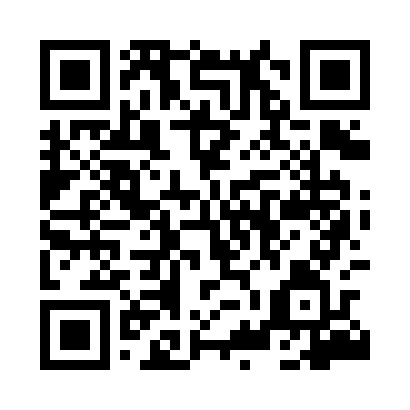 Prayer times for Okopy Nowy, PolandWed 1 May 2024 - Fri 31 May 2024High Latitude Method: Angle Based RulePrayer Calculation Method: Muslim World LeagueAsar Calculation Method: HanafiPrayer times provided by https://www.salahtimes.comDateDayFajrSunriseDhuhrAsrMaghribIsha1Wed2:304:5712:225:297:4810:052Thu2:264:5512:225:307:4910:083Fri2:234:5412:225:317:5110:114Sat2:194:5212:225:327:5310:145Sun2:164:5012:225:337:5410:176Mon2:124:4812:225:347:5610:207Tue2:084:4712:225:357:5710:238Wed2:074:4512:215:367:5910:279Thu2:064:4312:215:378:0010:2910Fri2:064:4212:215:378:0210:2911Sat2:054:4012:215:388:0410:3012Sun2:044:3812:215:398:0510:3113Mon2:044:3712:215:408:0710:3114Tue2:034:3512:215:418:0810:3215Wed2:034:3412:215:428:1010:3216Thu2:024:3212:215:438:1110:3317Fri2:014:3112:215:448:1210:3418Sat2:014:3012:215:458:1410:3419Sun2:004:2812:225:458:1510:3520Mon2:004:2712:225:468:1710:3621Tue2:004:2612:225:478:1810:3622Wed1:594:2512:225:488:1910:3723Thu1:594:2312:225:498:2110:3824Fri1:584:2212:225:498:2210:3825Sat1:584:2112:225:508:2310:3926Sun1:584:2012:225:518:2510:3927Mon1:574:1912:225:528:2610:4028Tue1:574:1812:225:528:2710:4129Wed1:574:1712:225:538:2810:4130Thu1:564:1612:235:548:2910:4231Fri1:564:1612:235:548:3010:42